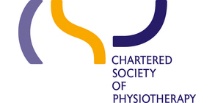 MSK (Musculoskeletal) Standards Consultation FormThe MSK Standards consultation can be completed online. Please click here to access the survey. If you are unable to complete the consultation online in Survey Monkey, please complete the form below and return via email to MSKStandards@csp.org.uk by 11:59pm on Sunday 10th October 2021.GDPR: Please note, in providing your contact details, you are agreeing that the CSP can contact you to follow up or to ask further questions regarding the MSK Standards, send you the final version of the standards post-consultation and to inform you of future webinars/regional events regarding the MSK Standards. We do not share your information with third parties for other purposes without your explicit permission unless the law requires us to do so. The CSP’s full Privacy Notice is at https://www.csp.org.uk/csp-privacy-policy. About youName: (please leave blank if anonymous)Email: (please leave blank if anonymous)Organisation: (please leave blank if anonymous) Region within the UK: Please indicate if you are responding as an individual or on behalf of a network.  Patient Representing a patient group / people with MSK conditions Physiotherapist Commissioner  CSP Professional Network (please specify) Other registered Clinician or AHP (please specify) Healthcare practitioner (non-physio) (please specify) Support worker or Therapy assistant (please specify – can be physio or non-physio) Service manager Service lead Service provider Other – please specify………………………………………………………………………………………………………………………………………………………………………………………………………………………………………………………………………………………………………………………………………………………………………………………………………………………………………………………………………………………………………………………………………………………………………………………………………………………………………………………………………………………………………………………………………………Consultation QuestionsThe following questions are for anyone to complete and add any comments as applicable. However if you are a patient responding to this consultation, please only answer questions from page 5 onwards.Consultation Questions for PatientsPlease only fill in the following questions if you are responding as a patient.Please be specific in the examples you are giving, identifying the standard and section that you are commenting on.Is the purpose and scope of the standards clear/is anything missing? Do you feel the MSK standards are of value within an MSK setting, with a primary aim of improving patient outcomes and experience?Is there any source guidance that should be considered that isn’t already included within the MSK standards?Is the language used within the MSK standards document clear and appropriate?Does anything need further explanation?Are the standards applicable across all stages of the MSK pathway i.e. MSK triage, FCP (First Contact Physiotherapy), MSK within the community etc.?Are there any other comments you would like to add regarding the MSK standards?Please be specific in the examples you are giving, identifying the standard and section that you are commenting.Do you feel the purpose of the MSK (Musculoskeletal) standards is clear and easy to understand?Do you feel the MSK standards can make an improvement to the care you have previously received and care within the future?Is the language used within the MSK standards document clear and appropriate?Does anything in the document need further explanation?Are there any other comments you would like to add regarding the MSK standards?